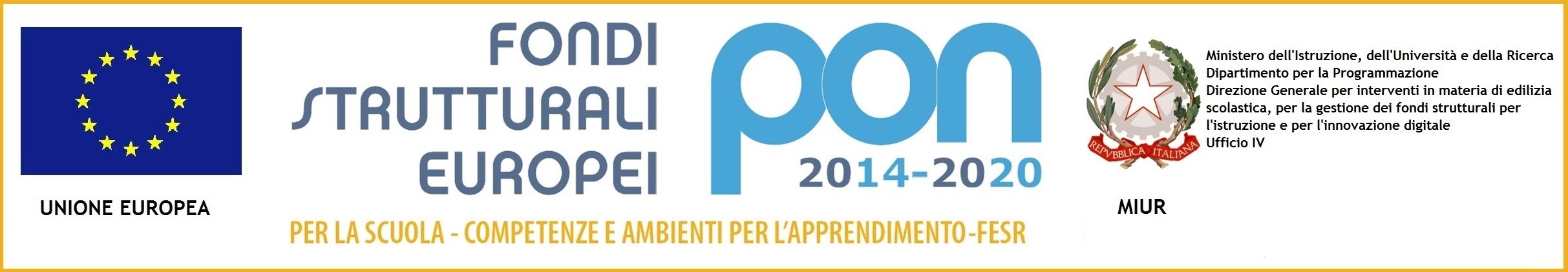 Al Dirigente Scolastico  dell’IC DUSMET di Nicolosi DOMANDA DI PARTECIPAZIONE ALLA SELEZIONE DI ESPERTO INTERNO Il/La sottoscritto/a_______________________________________________________________  nato/a __________________________________________ prov. ______ il _________________  C.F. ________________________________ Residente in _____________________________________________________ prov. ___________ Via/Piazza________________________________________________________ n.civ. __________ telefono______________ cell. _____________ mail _____________________@_______________ in servizio presso codesto Istituto con la qualifica di  ______________________________ ,C H I E D Ealla S.V. di partecipare alla selezione, in qualità di FIGURA DI SUPPORTO PER LA GESTIONE DEL PROGETTO PER LA PARTE DIDATTICA E LA GESTIONE DELLA GPUper il Progetto “Per il supporto a studentesse e studenti delle scuole secondarie di primo e di secondo grado per libri di testo e kit scolastici” FONDI STRUTTURALI EUROPEI- PROGRAMMA OPERATIVO NAZIONALE“Per la scuola, competenze e ambienti per l’apprendimento” 2014-2020 Asse I – Istruzione – Fondo Sociale Europeo (FSE)Asse I – Istruzione – Fondo di Rotazione (FdR)Obiettivo Specifico 10.2 Miglioramento delle competenze chiave degli allieviAvviso pubblico nota M.I.U.R.  prot. n° 19146 del 06/07/2020Autorizzazione progetto M.I.U.R.  prot. n°  27768 del 02/09/2020CODICE PROGETTO: 10.2.2A-FSEPON-SI-2020-318CODICE CUP: I49J20001630006Ai sensi degli artt. 46 e 47 del D.P.R. n. 445/2000, consapevole che le dichiarazioni mendaci sono punite ai sensi del codice penale e delle leggi speciali in materia, secondo le disposizioni richiamate all'art. 76 del citato D.P.R. n. 445- 00, DICHIARA:di non avere procedimenti penali a suo carico né di essere stato condannato a seguito di procedimenti penali, ovvero ____________________________________________________; di non essere stato destituito da pubblico impiego; di non trovarsi in alcuna posizione di incompatibilità con pubblico impiego; di essere/non essere dipendente di altre Amministrazioni pubbliche; di non essere collegato a ditte o società interessate alla partecipazione alle gare di acquisto.Firma  __________________________________Il/La sottoscritto/a ______________________________________ esprime il proprio consenso affinché i dati forniti possano essere trattati nel rispetto del D.L.vo n. 196-03 (Codice in materia di protezione dei dati personali), per gli adempimenti connessi alla presente procedura. Data ___/___/_________Firma  __________________________________